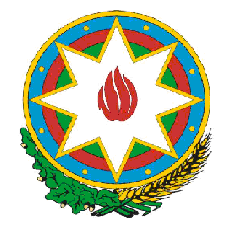 AZƏRBAYCAN   RESPUBLİKASIBalakən  Rayon  İcra  Hakimiyyəti  başçısınınS Ə R Ə N C A M I№ 33                                                              19 aprel 2021-ci  ilBalakən RİH yanında İctimai Şuraya seçkinin təşkili məqsədi ilə komissiyanınyaradılması haqqında“İctimai iştirakçılıq haqqında” Azərbaycan Respublikasının Qanununun icrasının təmin edilməsi məqsədi ilə   Azərbaycan Respublikası Nazirlər Kabinetinin 2014-cü il 30 may tarixli 171 nömrəli qərarı ilə təsdiq edilmiş “İctimai şuranın vətəndaş cəmiyyəti institutları tərəfindən seçilməsinə dair Əsasnamə”nin 2.3-cü  və “Yerli icra hakimiyyətləri haqqında Əsasnamə”nin 6.8-ci bəndlərini rəhbər tutaraq  Qərara alıram:1. Rayon icra hakimiyyəti yanında İctimai şuraya seçkinin təşkili məqsədi ilə   9 nəfərdən ibarət (rayon icra hakimiyyətinin əməkdaşlarından 4 üzv, vətəndaş cəmiyyəti institutu nümayəndələrindən isə 5 üzv) olmaqla aşağıdakı tərkibdə seçki komissiyası təşkil edilsin:Komissiyanın sədri:Nəzakət Rüstəmova                      -RİH başçısının müavini-İctimai-                                                                    siyasi və   humanitar məsələlər                                                                    şöbəsinin  müdiriKomissiyanın üzvləri:
          1. Pirdas Qardaşova                      -RİH başçısı Aparatının Hüquq şöbəsinin                                                                  müdiri                                                   
          2. Nərgiz Hacıxanova                    -RİH başçısı Aparatının Sənədlərlə və                                                                                   vətəndaşların müraciətləri ilə iş                                                                     şöbəsinin müdiri         3. Aynurə Ələkbərova                    - RİH başçısı aparatında Ərazi idarəetmə                                                                  və yerli özünüidarəetmə orqanları ilə iş                                        şöbəsinin böyük məsləhətçisi,         4. Şəmsəddin Tuhumov                 - QMƏVŞA İctimai Birliyinin rayon                                                                   şöbəsinin üzvü, şəhid atası         5.Zəminə Həsənova                   -Təhsil İşçiləri Həmkarlar İttifaqı rayon
                                                    	             Komitəsində məsləhətçi	         6. Ömər Osmanov                         - Balakən YAP Aparatının rəhbəri         7. Könül Mustafayeva                     -Səhiyyə İşçiləri Həmkarlar İttifaqı                                                                     rayon Komitəsinin sədri          8.Sevda Yusubova    -Mədəniyyət İşçiləri Müstəqil Həmkarlar
                                                                  İttifaqı rayon komitəsinin sədri2. Seçki Komissiyası; -Rayon icra hakimiyyətinin fəaliyyət istiqamətlərinin genişliyini və iş həcmini nəzərə almaqla  ictimai şura üzvlərinin say həddini müəyyən etsin. -Rayon İcra Hakimiyyətinin rəsmi internet səhifəsindən (www.balaken-ih.gov.az), “Balakən” qəzetindən və mövcud olan digər vasitələrdən istifadə etməklə İctimai Şuraya seçkilərin təşkili ilə əlaqədar olaraq namizədlərin irəli sürülməsi, qeydiyyatının başlanması və başa çatması vaxtını elan etsin.-Balakən Rayon İcra Hakimiyyəti yanında İctimai şuraya namizədlərin irəli sürülməsi və qeydiyyatını 24  iş günü müddətinə başa çatdırsın.-Seçkilərin “İctimai şuranın vətəndaş cəmiyyəti institutları tərəfindən seçilməsinə dair Əsasnamə”nin tələblərinə uyğun olaraq həyata keçirilməsini təmin etsin. 3. Balakən Rayon İcra Hakimiyyəti başçısının 27 dekabr 2018-ci il tarixli, 135 nömrəli, “Rayonda fəaliyyət göstərəcək ictimai şuraya seçkilərin təşkili məqsədilə komissiyanın yaradılması haqqında” Sərəncamı qüvvədən düşmüş hesab edilsin.4. Rayon İcra Hakimiyyəti başçısı Aparatının Sənədlərlə və vətəndaşların müraciətləri ilə iş şöbəsinin müdiri Nərgiz Hacıxanovaya tapşırılsın ki, aidiyyatı şəxsləri sərəncamla  tanış etsin.5. Sərəncamın icrasına nəzarət RİH başçısının 16 sentyabr 2020-ci il tarixli, 103 nömrəli əmrinə əsasən İctimai Şuraya seçkilərin təşkili ilə bağlı məsul şəxs təyin olunmuş RİH başçısının müavini-Sosial-iqtisadi inkişafın təhlili və proqnozlaşdırılması  şöbəsinin müdiri  Mehparə Əliyevaya tapşırılsın.             	Balakən Rayon İcra              	Hakimiyyətinin başçısı:                          İslam Rzayev